Iнформацiйно-довiдкова система Будстандарт:УкравтодорПереглядРедагуватиВідстежитиПитання забезпечення якостi на об’єктах дорожнього господарства завжди єактуальним. Це вимагає вiд фахiвцiв галузi швидкого та точного орiєнтування у нормативно-правових, технiчних та технологiчних документах, що регламентують вимоги щодо застосуваннятих чи iнших матерiалiв, технологiй тощо.З метою якiсного нормативного забезпечення та оптимiзацiї пошуку необхiдної iнформацiїпiдприємствами, якi займаються проектуванням i будiвництвом автомобiльних дорiг, а такожпiдприємствами, якi виконують роботи з утримання, експлуатацiї, капiтального ремонту iреконструкцiї автомобiльних дорiг, Українським державним виробничо-технологiчнимпiдприємством «Укрдортехнологiя» спiльно з товариством «Computer Logic Group»розроблено галузеву Iнформацiйно-довiдкову систему «Будстандарт:Укравтодор».IДС «Будстандарт:Укравтодор» - це електронна бiблiотека нормативно-правових iнормативно-технiчних документiв, призначених для пiдприємств дорожньої галузi (ДСТУ, ДБН, ВБН, СОУ, кошториснi норми, технологiчнi регламенти, технологiчнi карти, проективиконання робiт тощо).IДС «Будстандарт:Укравтодор» накопичує в собi нормативну i технiчну iнформацiю дляфахiвцiв. Допомагає спецiалiстам економити час на пошук актуальної iнформацiї, бутиознайомленим iз змiнами у областi нормативно-технiчного регулювання.Програмний комплекс розроблений на сучасному технiчному рiвнi i має цiлий ряд переваг:мережевий програмний продукт, який розроблений по технологiї клiент-сервер на базi SQL,розрахований на велику кiлькiсть користувачiв;достовiрнiсть представленої iнформацiї гарантована ДП «Укрархбудiнформ», УДВТП«Укрдортехнологiя»;документи в нормативнiй базi представленi в рiзноманiтних класифiкацiях (класифiкацiяМiнрегiонбуд України, мiжнародна класифiкацiя ICS тощо);швидкий i зручний пошук за назвою, шифром, текстом та iншими атрибутами документу;вiдображення документiв вiдбувається у форматi HTML, при цьому користувачу доступнiпосилання на супутнi нормативнi документи;бiльшiсть представлених в нормативнiй базi документiв, мiстять заголовок, що дозволяєшвидко орiєнтуватись в текстi документу;можливiсть перегляду атрибутiв документу в усiх вiкнах при роботi з програмою;програма дозволяеє вiдкривати необмежену кiлькiсть документiв, при цьому кожнийдокумент розмiщується на окремiй вкладцi, що дае можливiсть працювати з кiлькомадокументами одночасно;iсторiя перегляду документiв, iсторiя пошукiв;розширенi функцiї роботи з «обраними» документами;iнтерфейс програми i атрибути документiв росiйською та українською мовами;iндивiдуальна система налаштування програми у вiдповiдностi з вимогами користувача.Загальний вигляд вiкна IДС «Будстандарт:Укравтодор»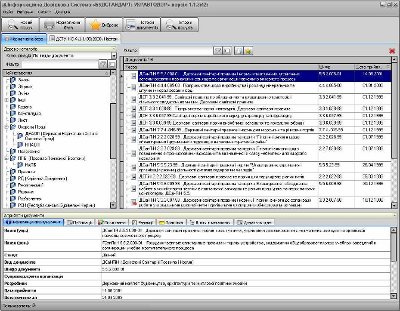 Розробка програмного комплексу IДС«Будстандарт:Укравтодор» i технiчнапiдтримка проекту здiйснюєтьсятовариством Computer Logic Group,актуалiзацiя бази даних (вiдповiднiстьтекстiв документiв), а такожiнформацiйно-консультацiйна пiдтримказдiйснюється УДВТП«Укрдортехнологiя».Ця система вмiщує перелiк всiхзагальнобудiвельних нормативнихдокументiв та нормативно-технiчнихдокументiв, що дiють в дорожнiй галузiУкраїни («Вiдомчi НД Укравтодору»), атакож їх текстовi електроннi версiї(всього разом близько 10 тисячдокументiв).Цiни на програмний продукт включають в себе iнформацiйно-консультацiйнеобслуговування протягом 12 мiсяцiв з щоквартальним оновленням бази НД. Iнформацiйно-консультацiйне обслуговування на наступний рiк складатиме 50% вартостi придбаногопрограмного продукту.Рiшенням засiдання секцiї технiчного регулювання у будiвництвi Науково-технiчної радиМiнрегiонбуд України вiд 17 липня 2008 року Iнформацiйно-довiдкова система рекомендованадля використання з метою якiсного нормативного забезпечення пiдприємств будiвельногокомплексу України.Висока швидкiсть та надiйнiсть роботи, актуальнiсть i достовiрнiсть представленої iнформацiї,гарантована оперативна технiчна i консультацiйна пiдтримка протягом всього термiнуексплуатацiї роблять iнформацiйно-довiдкову систему «Будстандарт:Укравтодор» незамiннимпомiчником у роботi.Причіплений файл